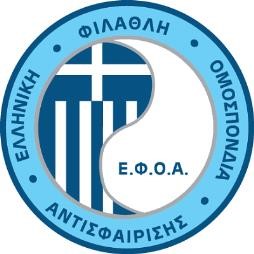 Προκήρυξη Υποβολής ΠροσφορώνΣκοπός : Παγκόσμιο Πρωτάθλημα Αντισφαίρισης – Davis Cup 16-17.09.2023Τόπος διεξαγωγής: Κεντρικό γήπεδο στο Παναθηναϊκό Στάδιο («Στάδιο»)Ημερομηνίες διεξαγωγής: 16-17.09.2023Ημερομηνία ανάρτησης: 21.08.2023Ημερομηνία κατάθεσης προσφορών: 29.08.2023Αντικείμενο Προκήρυξης:  ΜΙΣΘΩΣΗ – ΜΕΤΑΦΟΡΑ ΣΤΟ ΣΤΑΔΙΟ - ΤΟΠΟΘΕΤΗΣΗ ΠΕΝΤΕ (5) CONTAINERSΗ προσφορά κάθε ενδιαφερομένου πρέπει να περιλαμβάνει τα εξής: Προμήθεια και μεταφορά στο χώρο του Σταδίου πέντε (5) containers και του τυχόν απαιτούμενου εξοπλισμού για την εγκατάσταση τους διαστάσεων 2,50x6.  Τα containers που θα τοποθετηθούν θα πληρούν τις εξής προδιαγραφές: Πόρτα εισόδου ΠαράθυροΑπό τα πέντε (5) containers τα δύο (2) θα τοποθετηθούν εντός του Σταδίου και τα τρία (3) εκτός αυτού (στον προαύλιο χώρο του Σταδίου), σε ακριβείς θέσεις που θα υποδειχθούν από την ΕΦΟΑ. Υλοποίηση της τοποθέτησης των containers επί της δημιουργηθείσας υποδομής για την προστασία του δαπέδου του Σταδίου.Απομάκρυνση των containers και κάθε σχετικού εξοπλισμού και μεταφορά τους εκτός των εγκαταστάσεων του Σταδίου. Κάθε άλλη εργασία που δυνατόν να απαιτείται για την εγκατάσταση – τοποθέτηση των containers και απομάκρυνσή τους.  Για λόγους προστασίας του Σταδίου και την ομαλή διενέργεια της διοργάνωσης, τα containers θα πρέπει να διαθέτουν τις απαιτούμενες πιστοποιήσεις. Η εγκατάσταση και η αποξήλωση / απομάκρυνση των containers θα πρέπει να γίνει, σύμφωνα με τους κανόνες της τεχνικής, χωρίς να προκαλέσει ζημίες στο Στάδιο. Πιθανές ζημίες και η αποκατάστασή τους θα βαρύνουν τον Ανάδοχο.Με την ολοκλήρωση της τοποθέτησης των containers, ο Ανάδοχος θα καλεί εγγράφως την τεχνική επιτροπή της ΕΦΟΑ για την παραλαβή αυτών, η οποία και θα παραλαμβάνει τα containers, εφόσον πληρούν τις τεχνικές προδιαγραφές, τεχνική περιγραφή και κατασκευαστικά σχέδια. Εφόσον υφίσταται οποιοδήποτε ελάττωμα ή πρόβλημα, θα αποκαθίσταται άμεσα από τον ανάδοχο.  Τα containers θα αποσυναρμολογηθούν και απομακρυνθούν με έξοδα και ευθύνη του αναδόχου, το αργότερο μέχρι την 18.09.2023.  Η ολοκλήρωση της εγκατάστασης – τοποθέτησης των containers στο Στάδιο θα πραγματοποιηθεί μέχρι την 11.9.2023 και η αποσυναρμολόγηση και απομάκρυνση κάθε υλικού μέχρι την 18.9.2023.Ο ανάδοχος θα παράσχει επίσης εξειδικευμένο τεχνικό προσωπικό καθόλη τη διάρκεια των αγώνων για άμεση επίλυση οποιουδήποτε προβλήματος. ΣΥΝΑΨΗ ΣΥΜΒΑΣΗΣ - ΤΡΟΠΟΣ ΠΛΗΡΩΜΗΣ  Με τον επιλεγέντα ανάδοχο θα υπογραφεί σχετική σύμβαση, η οποία μεταξύ άλλων θα προβλέπει ότι το συμβατικό αντάλλαγμα θα καταβληθεί ως εξής, με την έκδοση των νομίμων παραστατικών: 35% προκαταβολή με την υπογραφή της σύμβασης, 30% την 31.08.2023 και 35% την 18.09.2023, πλέον ΦΠΑ επί ολοκλήρου του συμβατικού ανταλλάγματος. Το ποσό της τελευταίας καταβολής ποσοστού 35% θα καταβληθεί υπό την προϋπόθεση της έγκαιρης εκπλήρωσης όλων των συμβατικών υποχρεώσεων του αναδόχου.   ΑΞΙΟΛΟΓΗΣΗ ΕΜΠΕΙΡΙΑΣ – ΠΑΡΟΧΗ ΠΑΡΟΜΟΙΩΝ ΥΠΗΡΕΣΙΩΝΓια την επιλογή του αναδόχου στη βάση της πλέον οικονομικής προσφοράς, θα αξιολογηθεί μεταξύ άλλων και ο παράγοντας εμπειρίας και παροχής παρόμοιων υπηρεσιών στο παρελθόν σε αρχαιολογικό χώρο ή σε μεταβυζαντινό χώρο ή σε χώρο νεότερου μνημείου, που προστατεύονται από το ΥΠΠΟ.ΟΙΚΟΝΟΜΙΚΗ ΠΡΟΣΦΟΡΑΗ οικονομική προσφορά κάθε ενδιαφερόμενου υποβάλλεται μέχρι την 29.08.2023 και ώρα 15.00 στα γραφεία της ΕΦΟΑ (υπεύθυνη παραλαβής προσφορών κα Νατάσα Παπαδημητρίου) σε κλειστό σφραγισμένο φάκελλο. Για την παραλαβή κάθε υποβαλλόμενης προσφοράς θα υπογράφεται απόδειξη παραλαβής με την οποία θα πιστοποιείται και η κατάθεση της προσφοράς σε κλειστό σφραγισμένο φάκελο. Σε περίπτωση εκπρόθεσμης υποβολής ή υποβολής προσφοράς με οποιοδήποτε άλλο τρόπο ή υποβολής προσφοράς σε μη κλειστό φάκελο η προσφορά του ενδιαφερομένου απορρίπτεται χωρίς την οποιαδήποτε αξιολόγηση και δεν λαμβάνεται υπόψη. ΕΠΙΦΥΛΑΞΗ: Η ΕΦΟΑ διατηρεί το δικαίωμα μη ολοκλήρωσης ή ακύρωσης της παρούσας προκήρυξης ή ανάκλησης του προκηρυχθέντος διαγωνισμού αζημίως, σε περίπτωση που δεν παρασχεθούν οι απαιτούμενες άδειες τελέσεως του πρωταθλήματος. Επιπρόσθετα, κάθε ενδιαφερόμενος υποχρεούται να συμμορφούται με οποιαδήποτε προϋπόθεση που θα περιλαμβάνεται στη σχετική άδεια τέλεσης των αγώνων.ΔΙΕΥΚΡΙΝΙΣΕΙΣ – ΠΛΗΡΟΦΟΡΙΕΣ:Κάθε ενδιαφερόμενος δύναται να υποβάλει έγγραφα αιτήματα παροχής διευκρινίσεων / πληροφοριών μέσω σχετικού ηλεκτρονικού μηνύματος στο e-mail info@efoa.gr υπόψη Επιτροπής Υλικού και Προμηθειών. Θα καταβληθεί κάθε δυνατή προσπάθεια για την άμεση παροχή των αιτουμένων διευκρινίσεων – πληροφοριών.   ΕΠΙΣΥΝΑΠΤΟΜΕΝΑ ΣΧΕΔΙΑΘα χορηγηθούν σε κάθε ενδιαφερόμενο από την ΕΦΟΑ (υπεύθυνη κα Νατάσα Παπαδημητρίου). Η ΕΠΙΤΡΟΠΗ ΥΛΙΚΟΥ & ΠΡΟΜΗΘΕΙΩΝΤΗΣ Ε.Φ.Ο.Α.